15.5.2020.Dragi učenici! Danas je jedan jako važan dan. Znate li zašto? Danas je Međunarodni dan obitelji. Obilježava se s ciljem da se naglasi važnost obitelji.Učiteljica Sanja će u Školi na trećem također govoriti o obitelji pa bi bilo dobro da danas pratite nastavu i na TV. Mi ćemo današnji Sat razrednika također posvetiti ovom važnom danu.No, krenimo redom…MATEMATIKA – Dijeljenje brojem 7 (obrada)Otvorite vaše udžbenike na str. 100., riješite zadatak PONOVIMO i pročitajte matematičku priču. Iako je to uskršnja priča, pomoći će vam shvatiti dijeljenje brojem 7. Proučite slike košarica i brojevnu crtu, a nakon toga otvorite vaše bilježnice i zapišite dijeljenje brojem 7.________________________________________________________________Dijeljenje brojem 7  7 : 7 =  1       jer je  1 ∙ 7 =    714 : 7 =  2       jer je  2 ∙ 7 = 1421 : 7 =  3       jer je  3 ∙ 7 = 2128 : 7 =  4       jer je  4 ∙ 7 = 2835 : 7 =  5       jer je  5 ∙ 7 = 3542 : 7 =  6       jer je   6 ∙ 7 = 4249 : 7 =  7       jer je   7 ∙ 7 = 4956 : 7 =  8       jer je   8 ∙ 7 = 5663 : 7 =  9       jer je   9 ∙ 7 = 63   70 : 7 = 10      jer je 10 ∙ 7 = 70    ________________________________________________________________Kada govorimo o dijeljenju brojem 7 moramo spomenuti i pojam SEDMINA. Do sada smo naučili izraze POLOVINA, TREĆINA, ČETVRTINA, PETINA, ŠESTINA.Želimo li izračunati sedminu nekog broja, tada taj broj moramo podijeliti brojem 7.Primjer:Izračunaj sedminu broja 42.42 : 7 = 6     Sedmina broja 42 je broj 7.________________________________________________________________Na str. 101. riješit ćete još zadatke 1.,2.,3.,4. i 5.Dok budete rješavali 4. i 5. zadatak sa zagradama, pripazite gdje ćete u zadatku napisati brojeve 5 i 4 (uvećaj 5 puta, uvećaj 4 puta). Pripazite na izraze umanji 7 puta (dijeljenje) i umanji za 7 (oduzimanje)! UČITE DIJELJENJE BROJEM 7!_________________________________________________________________HRVATSKI JEZIK – Stanislav Femenić: Mala bubamara (ČITANKA str. 134.)Otvorite vaše čitanke na str. 134. i promotrite sličicu uplakane bubamare.Pokušajte predvidjeti što joj se dogodilo.Pročitajte zatim priču i USMENO potpunim rečenicama odgovorite na pitanja ispod priče.U pisanku zapišite sljedeće rečenice tako da neke nadopunite odgovarajućim riječima iz priče. Umjesto crta odmah pišite riječi.                                                                                                                15.5.2020.                                    Stanislav Femenić                                                    Mala bubamaraBubamara je odletjela na ___________________.Nije se javila ___________________.Oni su se jako zabrinuli, a nju je snašla nevolja.Kiša joj je smočila _______________.Bila je sama, nemoćna i tužna.Dobri ______________ Šeširko pružio joj je zaklon.Priču naučite izražajno čitati.  Osmisliti i ispričajte svoj kraj priče. Što je dalje bilo s bubamarom. Jesu li je roditelji pronašli?_________________________________________________________________SAT RAZREDNIKA – Međunarodni dan obiteljiDanas, 15. svibnja obilježava se Međunarodni dan obitelji. Ubrzani tempo života ne ostavlja dovoljno vremena da jedni drugima uvijek uputimo dovoljno pažnje i razumijevanja. Stoga se obilježavanjem ovoga dana želi poslati poruka svima da pokušaju očuvati toplinu, zajedništvo i ljubav u obitelji.Postoje različite obitelji (velike, male…). Zajednička nota svim obiteljima je ljubav. Ljubav u obitelji je beskrajna. Obitelj je suosjećajna, zabavna, pouzdana, jedinstvena, sposobna praštati, iskrena, zaštitnička, prijateljska…Vaš zadatak je sljedeći:- U bilježnicu Prirode i društva napišite naslov: Međunarodni dan obitelji                                                                                         (15. svibnja)- Napišite ukratko (2-3 rečenice) što vama znači obitelj.- Nacrtajte kako najviše volite provoditi vrijeme sa svojom obitelji.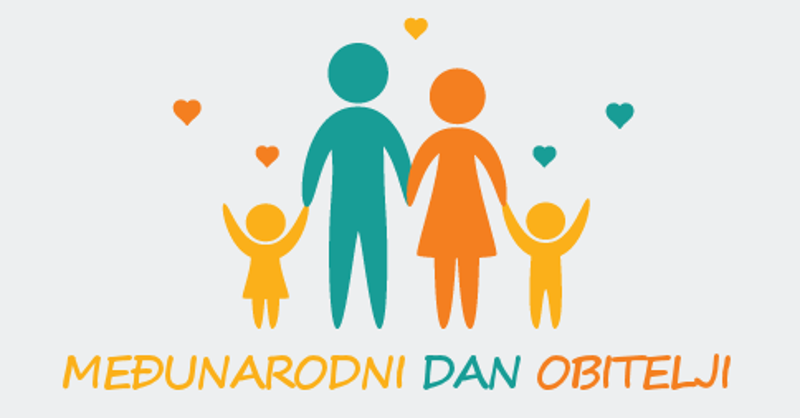                                         S R E T A N    V A M    D A N   O B I T E LJ I ! ! !Obitelj je temelj iz kojeg kao djeca idemo u svijet i u koji bi se trebali uvijek radosni vraćati                                        jer obitelj je uvijek na prvom mjestu“.Uživajte u druženju sa svojom obitelji! Puno vas pozdravlja vaša učiteljica Mirjana!